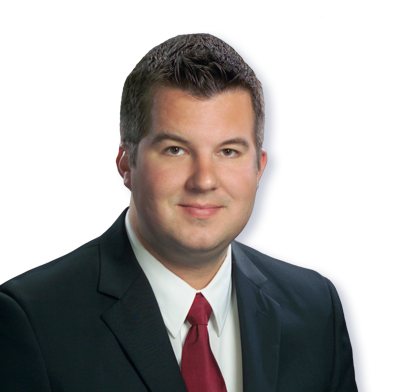 Name: John JansenJohn Jansen provides turnaround consulting, interim executive management, and crisis management services to performing and under-performing companies in a variety of industries.His experience includes financial and operational management, treasury management, preparation of integrated financial projections, and raising of debt capital. Mr. Jansen has served as interim Corporate Controller and interim Treasurer for middle market automotive clients.Mr. Jansen is a member of the Turnaround Management Association, the Association for Corporate Growth, and the American Bankruptcy Institute. He currently serves on the TMA Detroit NextGen board of directors.PREVIOUS EXPERIENCEPrior to joining Conway MacKenzie, Mr. Jansen was the Controller for a Tier 2 supplier in the heavy truck, specialty vehicle and automotive markets. In this role he was responsible for all financial and accounting functions of the firm as well as maintaining relationships with key external stakeholders. During his tenure, Mr. Jansen improved accounting practices resulting in greater accuracy, created timelines of financial statements and helped lead the company through an operational turnaround and senior lender re-financing.